Koszyczki z ciasta francuskiego z serem pleśniowym i śliwkami kalifornijskimiSkładniki:1 opakowanie ciasta francuskiego1 mała śmietana 18%10 śliwek kalifornijskich100g sera pleśniowego50g sera Ementaler50g orzechów włoskich3 jajka2 łyżki posiekanej natki pietruszki2 szczypty solimasło do smarowania foremekPrzygotowanie:W zależności od wielkości foremek (kokilek), którymi dysponujemy, ciasto podzielić na 6 lub 8 porcji. Foremki wysmarować masłem, wyścielić kawałkami ciasta francuskiego. Śliwki kalifornijskie pokroić w paski. Orzechy włoskie posiekać. Do wyższej miski wbić jaja, dodać śmietanę, zetrzeć Ementaler, dodać pokruszony ser pleśniowy, sól, całość dokładnie wymieszać (można użyć blendera). Dodać pokrojone śliwki kalifornijskie, orzechy włoskie i natkę pietruszki. Masę przełożyć do foremek wyłożonych ciastem francuskim. Koszyczki piec przez 35-40 minut w piekarniku rozgrzanym do temperatury 170 stopni, funkcja grzanie góra-dół, ostatnie 5 minut z funkcją termoobieg.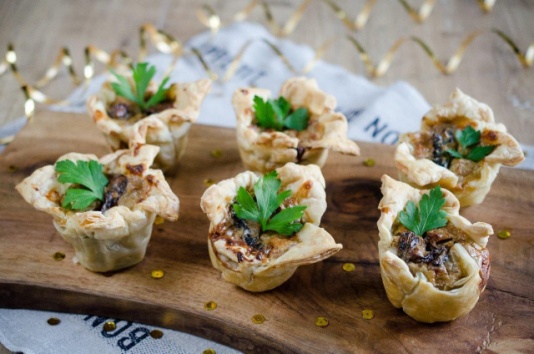 Składniki:1 opakowanie ciasta francuskiego1 mała śmietana 18%10 śliwek kalifornijskich100g sera pleśniowego50g sera Ementaler50g orzechów włoskich3 jajka2 łyżki posiekanej natki pietruszki2 szczypty solimasło do smarowania foremekPrzygotowanie:W zależności od wielkości foremek (kokilek), którymi dysponujemy, ciasto podzielić na 6 lub 8 porcji. Foremki wysmarować masłem, wyścielić kawałkami ciasta francuskiego. Śliwki kalifornijskie pokroić w paski. Orzechy włoskie posiekać. Do wyższej miski wbić jaja, dodać śmietanę, zetrzeć Ementaler, dodać pokruszony ser pleśniowy, sól, całość dokładnie wymieszać (można użyć blendera). Dodać pokrojone śliwki kalifornijskie, orzechy włoskie i natkę pietruszki. Masę przełożyć do foremek wyłożonych ciastem francuskim. Koszyczki piec przez 35-40 minut w piekarniku rozgrzanym do temperatury 170 stopni, funkcja grzanie góra-dół, ostatnie 5 minut z funkcją termoobieg.6-8 porcjiCzas przygotowania:
60 min